OBJEDNÁVKAdle dotačního titulu číslo: CZ.01.1.02/0.0/0.0/17_205/0015038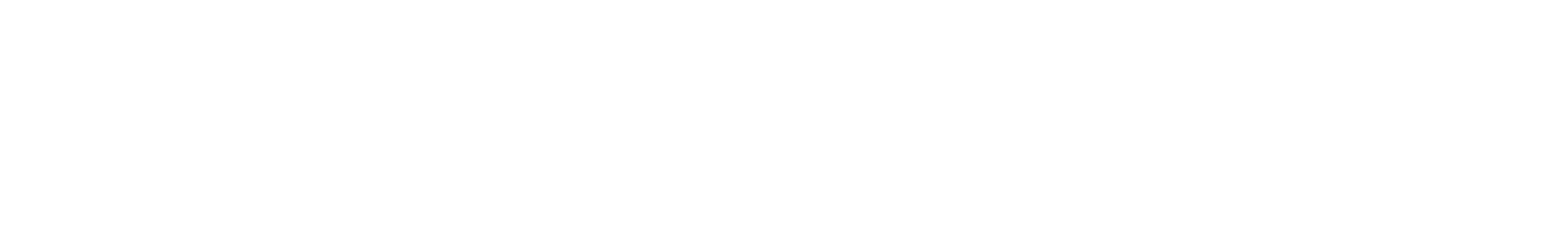 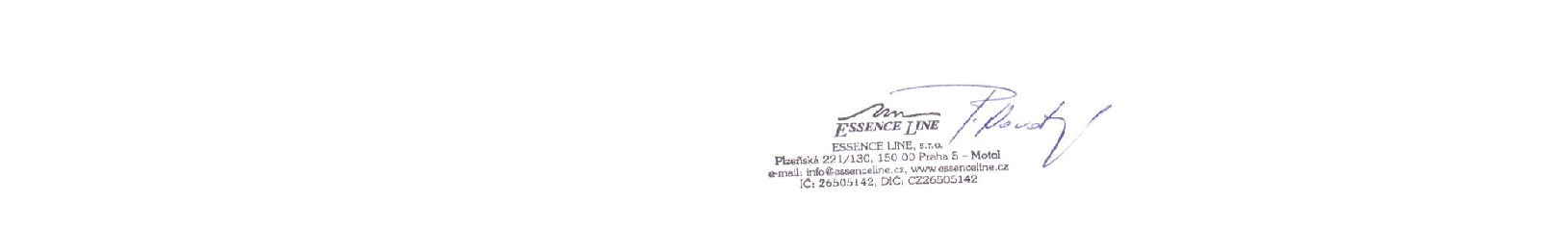 ESSENCE LINE, s.r.o., Plzeňská 130/221, 150 00 Praha 5 - Motol Tel.: xxxxxxx, e-mail: xxxxxx, ESSENCE LINE, s.r.o.č. 01-111218ESSENCE LINE, s.r.o.Plzeňská 130/221,150 00 Praha 5 - MotolDatum11/12/18IČO: 26505142Platební podm.DIČ: CZ26505142Incoterms:-Následující číslo prosíme uvádět na fakturách a příslušnýchDodání:osobnídokumentech: č. objednávky 01-111218Kontakt:JménoIng. Petr NovotnýE-mailxxxxxxxxxxxxxxxxxxxxxxDodavatel: Výzkumný Ústav Potravinářský Praha, v.v.i.MobilxxxxxxxxxxxxxxIng. Marian Urban, Ph.D.Tel.xxxxxxxxxxxxxxRadiová 1285/7, Hostivař,FAXxxxxxxxxxxxxxx102 00 PrahaMnožstvíjednotkaPOPISCENA za j.Celkem1ks.Analýza fenotypu dodaných vzorků kvasinekAnalýza fenotypu dodaných vzorků kvasinekAnalýza fenotypu dodaných vzorků kvasinek285 000,00 Kč285 000,00 Kč285 000,00 Kčsubtotal285 000,00 Kč285 000,00 Kčsubtotal285 000,00 Kč285 000,00 Kčsubtotal285 000,00 Kč285 000,00 Kčsubtotal285 000,00 Kč285 000,00 KčŽádáme o okamžité avízo v případné neschopnosti dodatkamžité avízo v případné neschopnosti dodatkamžité avízo v případné neschopnosti dodatDOPRAVA--Kčuvedené zboží nebo službupřed:konec roku 2018-konec roku 2018DALŠÍ--Kčkonec roku 2018DALŠÍ--KčDALŠÍ--KčTOTAL285 000,00 Kč285 000,00 KčDodacíVýzkumný ÚstavPotravinářský Praha, v.v.i.Potravinářský Praha, v.v.i.adresa:Ing. Marian Urban,Ph.D.Radiová 1285/7,Hostivař,102 00 Praha11/12/1811/12/18Razítko a podpisDatum